ЗУБ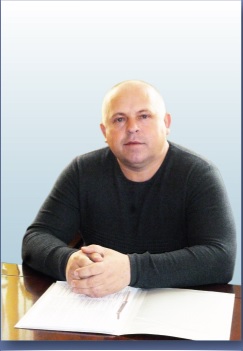 ВЛАДИМИР САВОВИЧРодился  15.04.1970 г.  в с. Устье Бершадского района Винницкой области УССР.С 1977 по 1987 г.г. обучался в Веденской средней школе Дальнереченского района.Трудовую деятельность  начал в совхозе «Калининский» села Веденка Дальнереченского района.С 1988 по 1990 г.г. служил в рядах Советской Армии. С 1991 по 1998 г.г. работал в Дальнереченском МРО Пчеловодства.С 1998 по 1999 работал художественным руководителем Веденкинского Дома культуры.В 2000 году вышел на пенсию.  С 2005 г. по 2014 г. являлся индивидуальным предпринимателем.     Депутатскую деятельность начал с 2010 года с момента избрания в состав муниципального комитета Веденкинского сельского поселения.    В 2015 году избран депутатом Думы Дальнереченского муниципального района.Женат, имеет двух совершеннолетних детей.